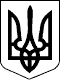 У К Р А Ї Н АСАМГОРОДОЦЬКА СІЛЬСЬКА РАДАВІННИЦЬКОЇ ОБЛАСТІ16 сесія 8 скликання21 жовтня 2021 року                                                             село СамгородокПроект Р І Ш Е Н Н Я №  ____/__-8Про затвердження  проекту землеустрою щодо відведення  земельних ділянок у власність для ведення особистого селянського господарства із земелькомунальної власності гр. Коцюбі В.Ф., Савченку С.Ф., Мигаленку В.А  Розглянувши проект землеустрою щодо відведення земельних ділянок у власність для ведення особистого селянського господарства із земель комунальної власності сільськогосподарського призначення гр. Коцюби Віктора Федоровича, що проживає в місті Чунів по вулиці Набережна буд. 5, Житомирської області; Савченка Сергія Федоровича, що проживає в місті Біла Церква по вулиці Героїв Крут, буд. 85, кв. 87,  Київської області; Мигаленка Валерія Володимировича , що проживає в місті Біла Церква, б. Олександрійський, в/ч А2167 Київської області. Враховуючи відсутність порушення меж земельних ділянок та претензій до них з боку суміжних власників земельних ділянок і землекористувачів, керуючись ст. ст. 12, 79-1, 107, 118, 121, 125, 126 Земельного кодексу України, ст. 26 Закону України «Про місцеве самоврядування в Україні»,  ст. 25 Закону України  «Про землеустрій», ст.21 Закону України «Про державний земельний кадастр», Законом України «Про державну реєстрацію речових прав на нерухоме майно та їх обтяжень», сесія Самгородоцької сільської ради                                                    В И Р І Ш И Л А :Затвердити проект землеустрою щодо відведення земельних ділянок  із земель комунальної власності сільськогосподарського призначення на території Вівсяницького старостинського округу гр. Коцюбі Віктору Федоровичу, Савченку Сергію Федоровичу, Мигаленку Валерію Володимировичу та передати у приватну власність земельні ділянки.Передати гр. Коцюбі Віктору Федоровичу у власність 1,9800 га земель, в тому числі: 1,9800  га для ведення особистого селянського господарства, кадастровий номер 0521485600:03:003:0338, Савченку Сергію Федоровичу у власність 1,9800 га земель, в тому числі: 1,9800 га для ведення особистого селянського господарства, кадастровий номер 0521485600:03:003:0339, Войтенку Сергію Анатолійовичу у власність 1,9800 га земель, в тому числі: 1,9800 га для ведення особистого селянського господарства, кадастровий номер 0521485600:03:003:0340.Зобов’язати гр. Коцюбу Віктора Федоровича, Савченка Сергія Федоровича, Мигаленка Валерія Володимировича здійснити державну реєстрацію права приватної власності на земельні ділянки у встановленому законодавством порядку, суворо дотримуватись  встановлених  законом  правил  землеволодіння  та   попередити про  необхідність  використання  переданих  у власність земельних ділянок за цільовим призначенням. Контроль за  виконанням  рішення покласти на постійну комісію з питань земельних відносин, природокористування, планування території, будівництва, архітектури, охорони пам’яток, історичного середовища та  благоустрою.Сільський голова:                                  С.Я. Лановик